SCHEDA DI ADESIONE AL CORSODATI DEL CORSODenominazione agenzia formativa	ENAIP PIEMONTEIndirizzo agenzia formativa	PIAZZA S. MARIA DI CASTELLO, 9 15121 ALESSANDRIARecapito telefonico ed e-mail	0131/223563  csf-alessandria@enaip.piemonte.itDenominazione corso:	Manutentore del verdeIndirizzo corso: 	Durata totale corso:	180 oreStage: 	FAD: 	Certificazione finale:	Attestato di idoneitàCorso normato: SI		NO	Ore assenza massime consentite:	20% ore corsoInserimento con crediti in ingresso: SI		NO	Sede di svolgimento del corso	PIAZZA S. MARIA DI CASTELLO, 9 15121 ALESSANDRIAUbicazione laboratori 	Tipologia prova finale:	ESAME CON COMMISSIONE ESTERNAPre-requisiti di accesso previsti e/o titolo di studio richiesti:DIPLOMA DI SCUOLA SECONDARIA DI PRIMO GRADO. Per gli stranieri conoscenza della linguaitaliana livello A2Data presunta di avvio:	Orario svolgimento: diurno		pre-serale		serale	Costo del corso1: il costo complessivo del corso, comprensivo di iscrizione, materiali didattici e di consumo, esame finale è pari a euro 1.600 IVA esente.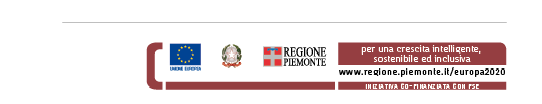 1 Per i corsi di estetica e di acconciatura, nel costo complessivo del corso dovrà essere incluso tutta l’attrezzatura didattica personale (es. divisa, trousse, ecc.)DATI ALLIEVOIl sottoscritto (nome e cognome)	Nato a 	il  	Residente a 	in Via/piazza 	e domiciliato in (se diverso dalla residenza) 	codice fiscale 	n. telefono 	indirizzo e-mail 	CHIEDE di essere iscritto al corso di cui alla presente scheda di adesione e DICHIARA:di essere maggiorenne o, se diciassettenne, in possesso di qualifica o diploma conseguiti in un percorso di istruzione e formazione professionale;di avere preso visione dei contenuti ed obiettivi del percorso formativo;di aver preso visione delle disposizioni relative alla normativa di settore (in caso di corsi normati).LUOGO E DATAFIRMA ALLIEVO(e/o genitore se minorenne2)Il/la sottoscritto/a, acquisite le informazioni di cui all’art. 13 del D.Lgs. 196/2003, ai sensi dell’articolo 23 del medesimo decreto legislativo, conferisce il proprio consenso al trattamento dei dati personali.LUOGO E DATAFIRMA ALLIEVO(e/o genitore se minorenne2)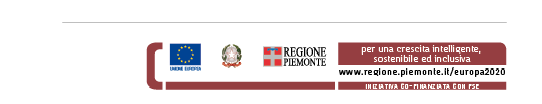 